  7 мая 2017 года в Карамахинской СОШ провели Международную акцию «Читаем Расула Гамзатова». Мероприятие было посвящено 90-летию Расула Гамзатова. Мероприятие провела зав. библиотеки школы Гаджибагомедова Э.М. Участниками мероприятий выступили ученики 7-11 классов. На мероприятии присутствовали зам. директора по ВР Гаджибагомедова М.К., зав. сельского клуба Юсупова З., зав. сельской библиотекой Хасбулатова А., учителя русского языка и литературы.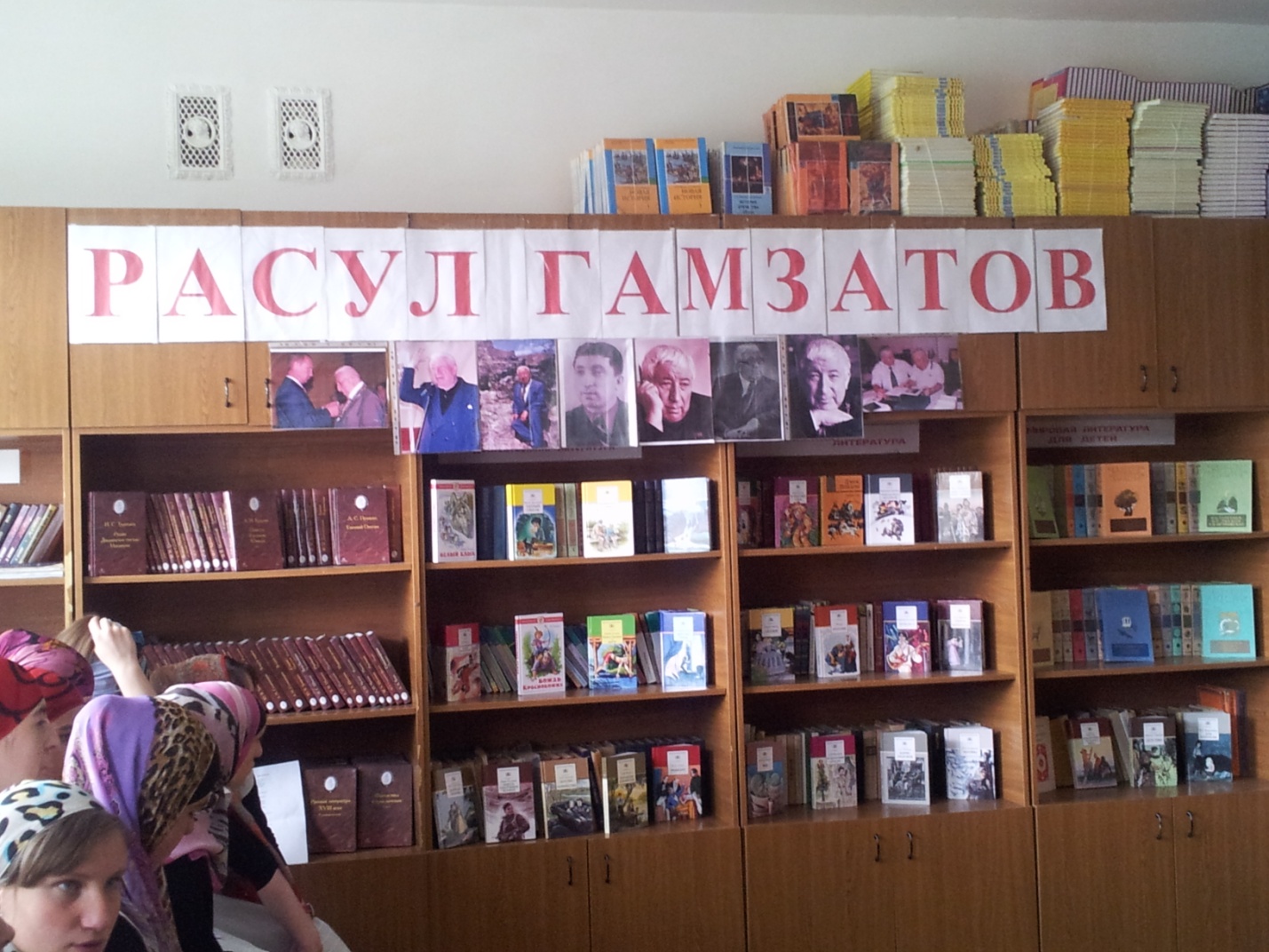 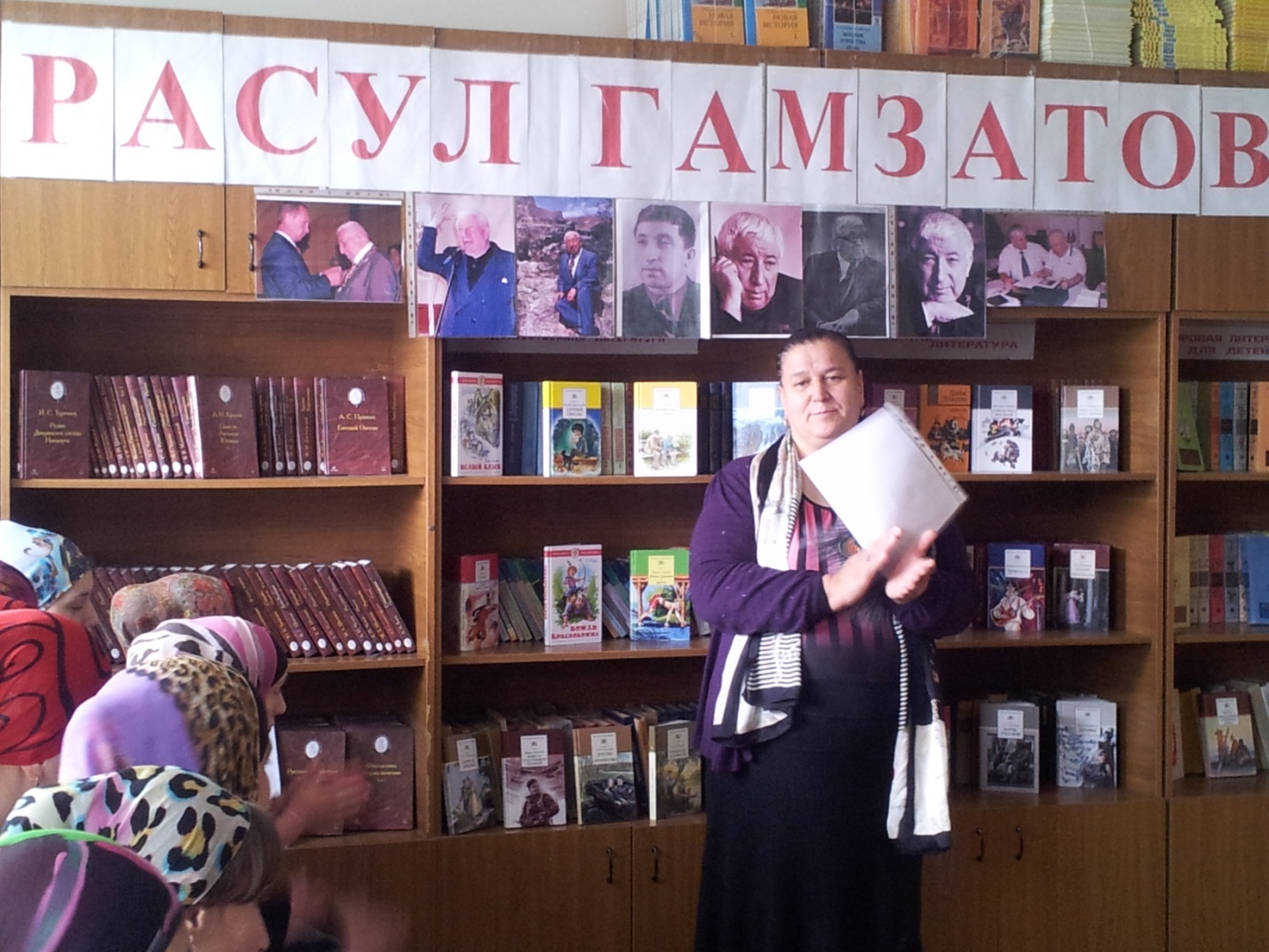 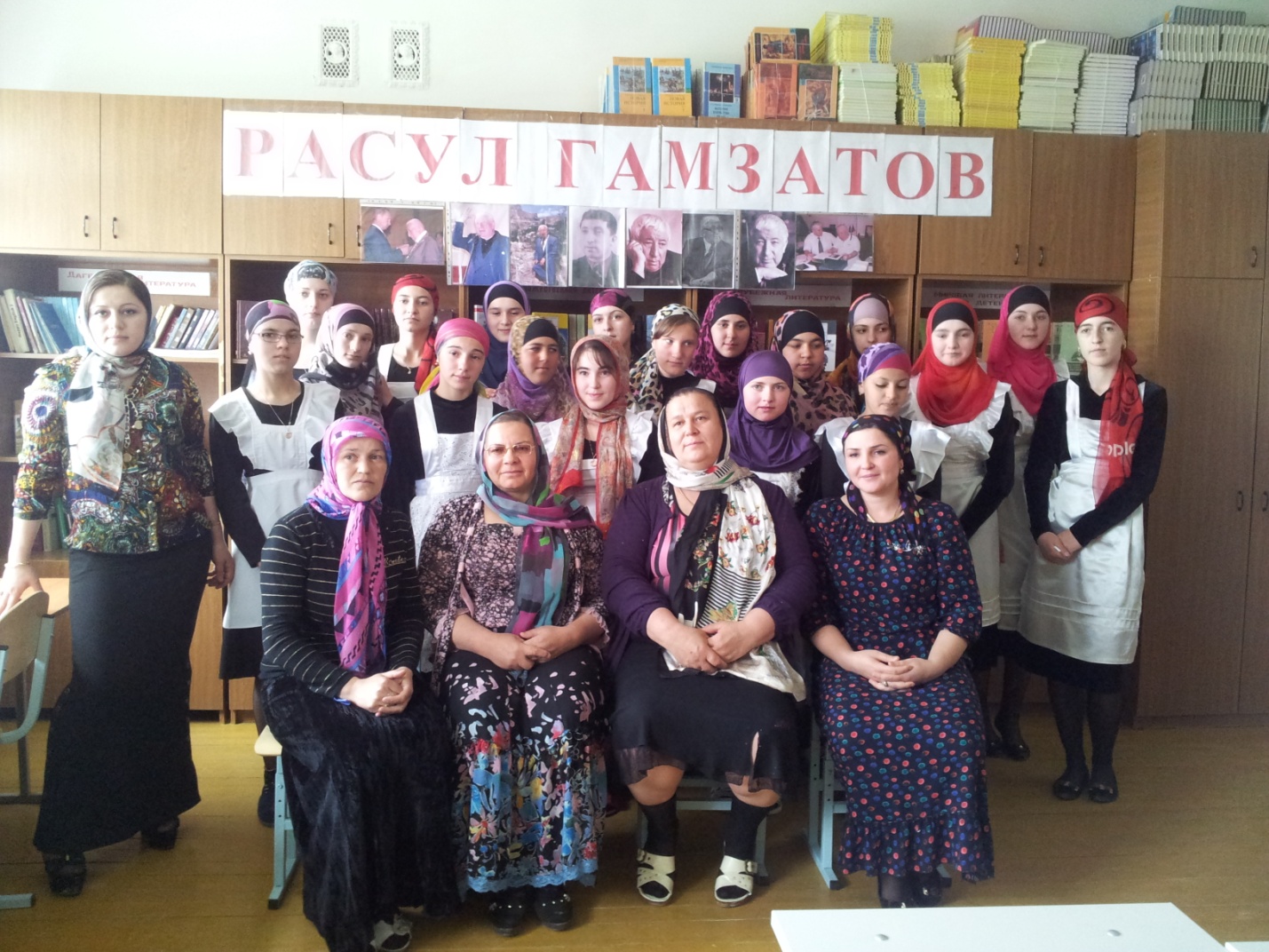     Участники читали стихи Расула Гамзатова, показывали инсценировкипо произведениям  Расула Гамзатова, ознакомили творчеством и биографиейпоэта. 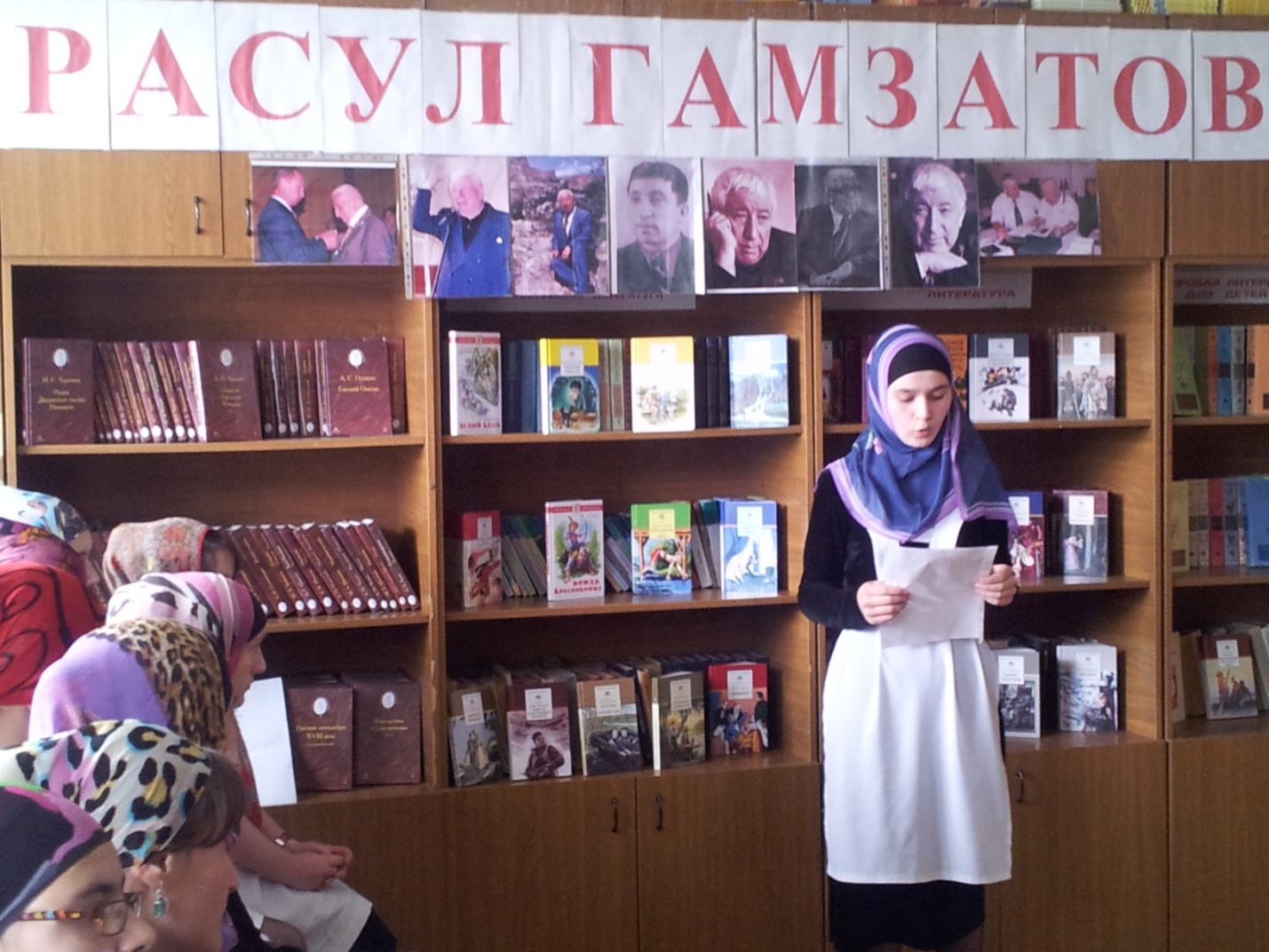   Мероприятие проходило в школьной библиотеке. Библиотека была оформлена портретами Расула Гамзатова, плакатами, рисунками и иллюстрациями по произведениям.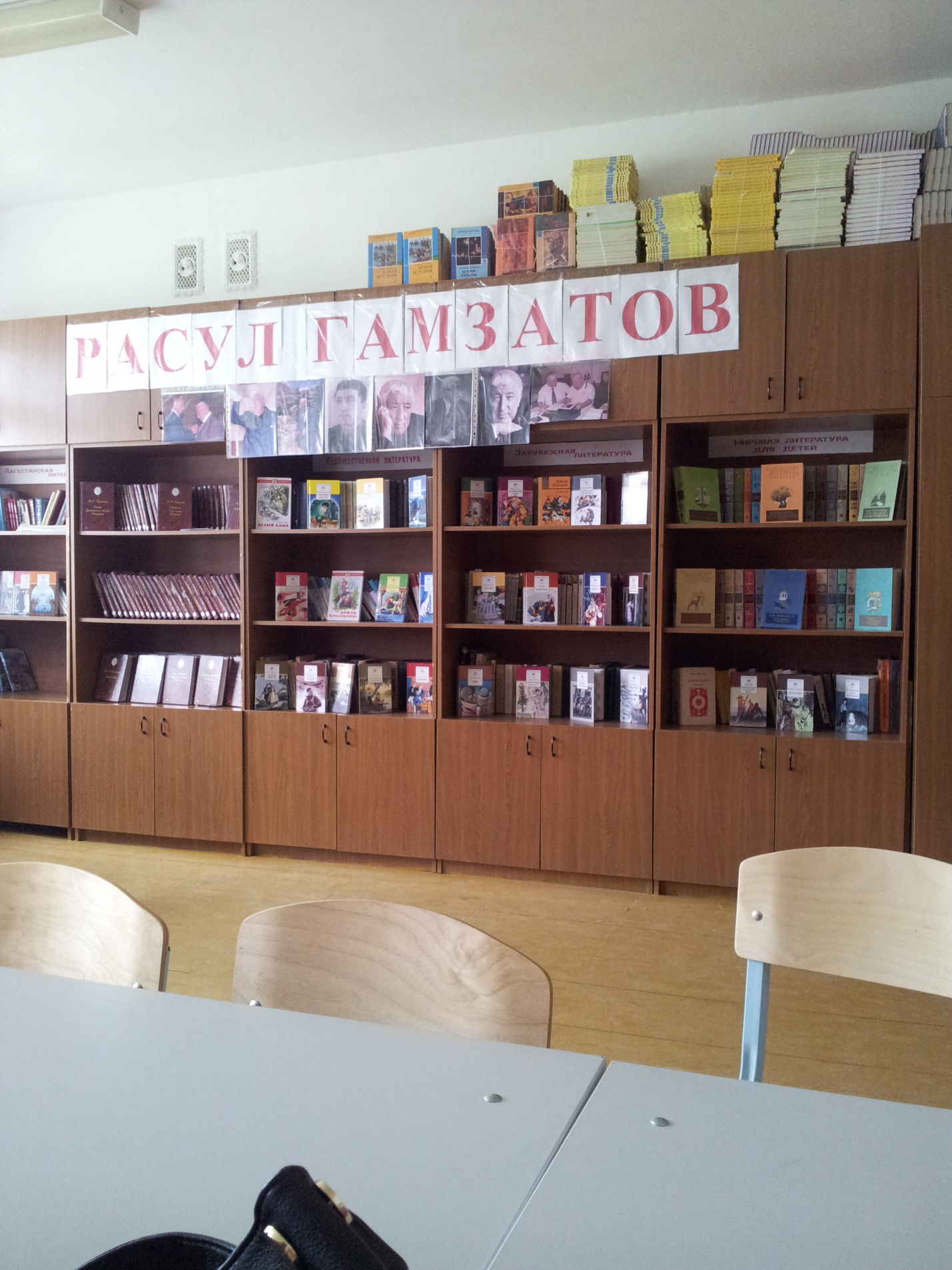 Стихотворение «Берегите друзей» Гаджиева Маликат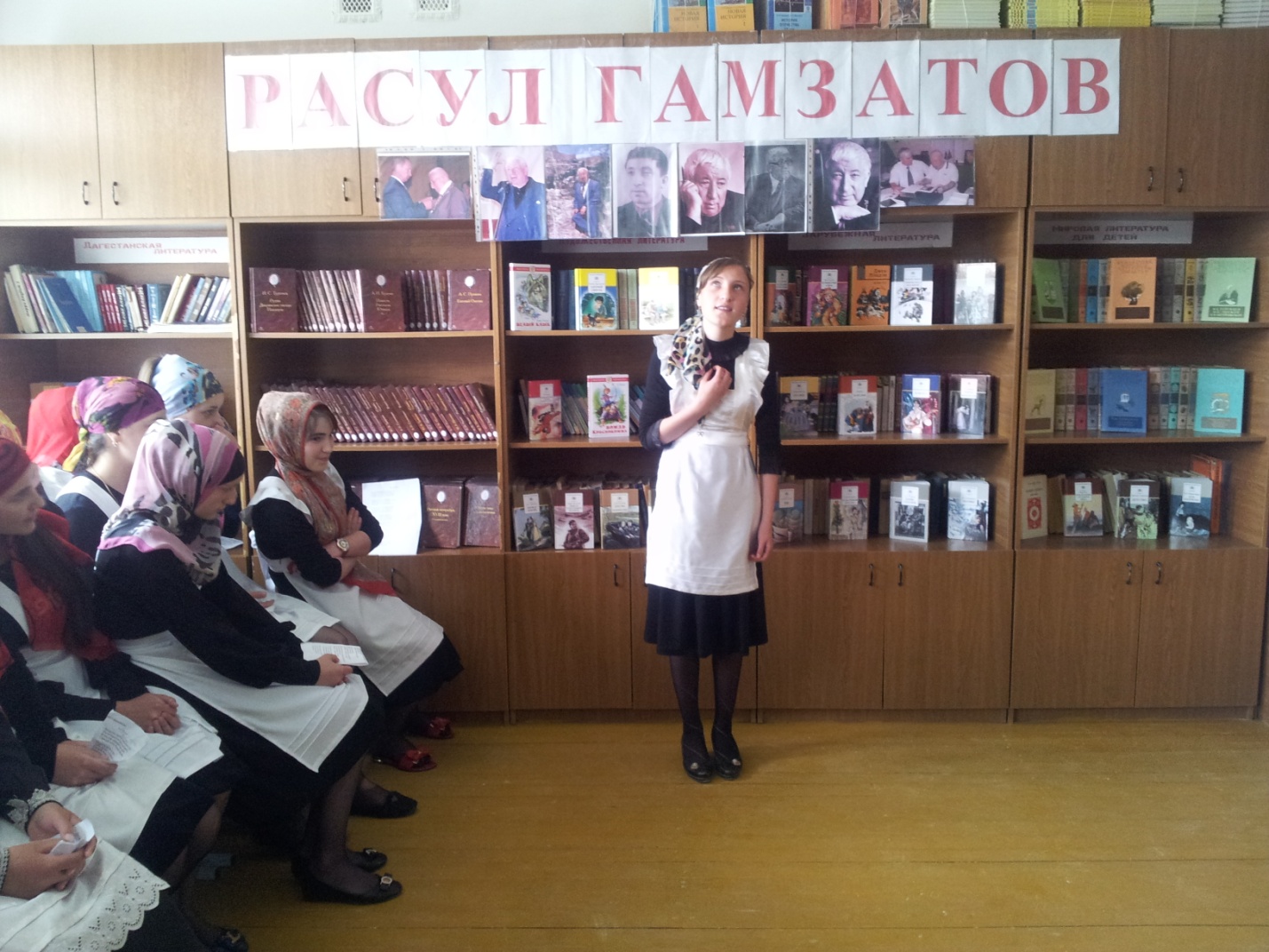 Стихотворение  Акаева Шугманат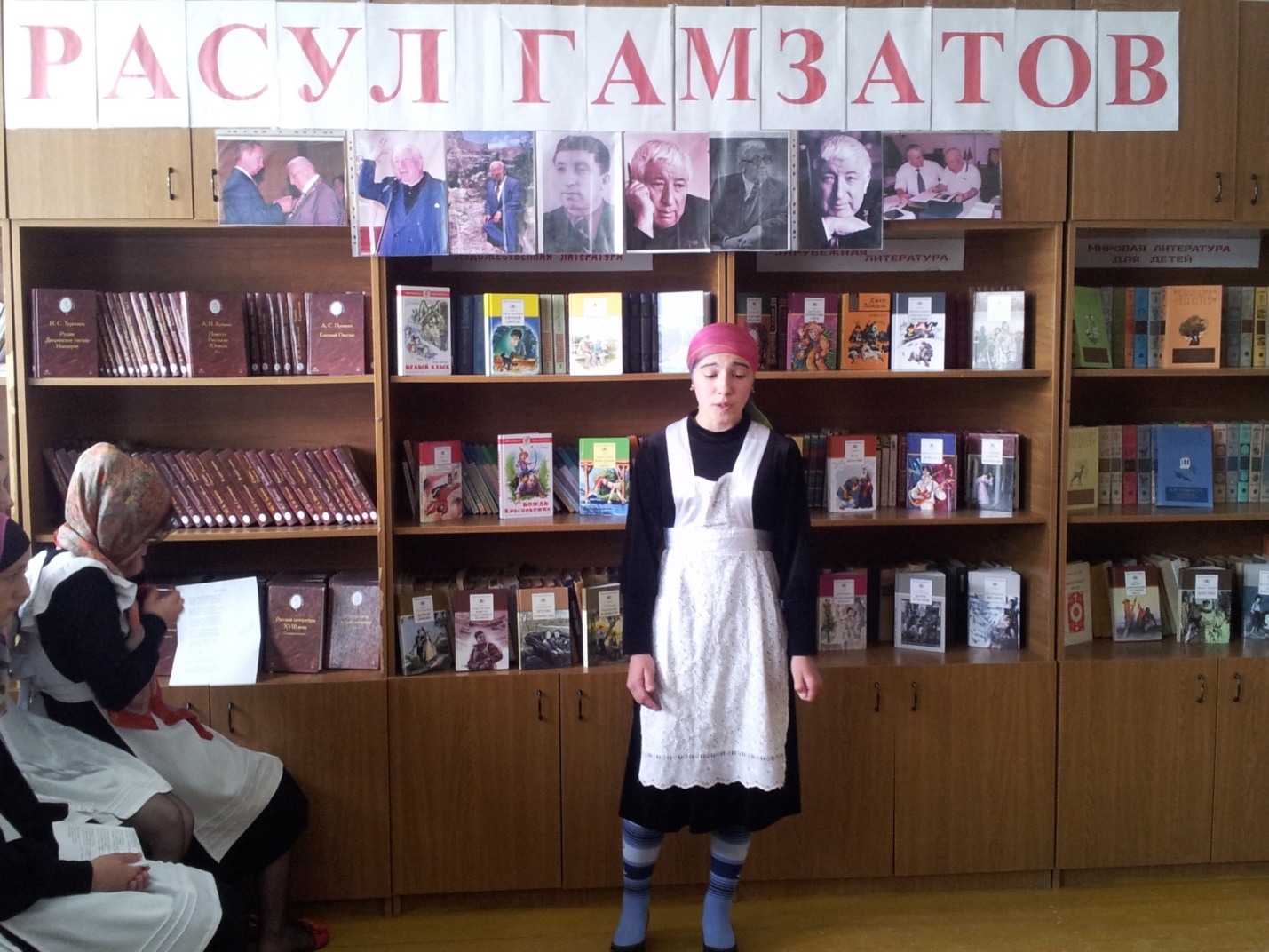 Стихотворение «Любовь к тебе» Джаватова Патимат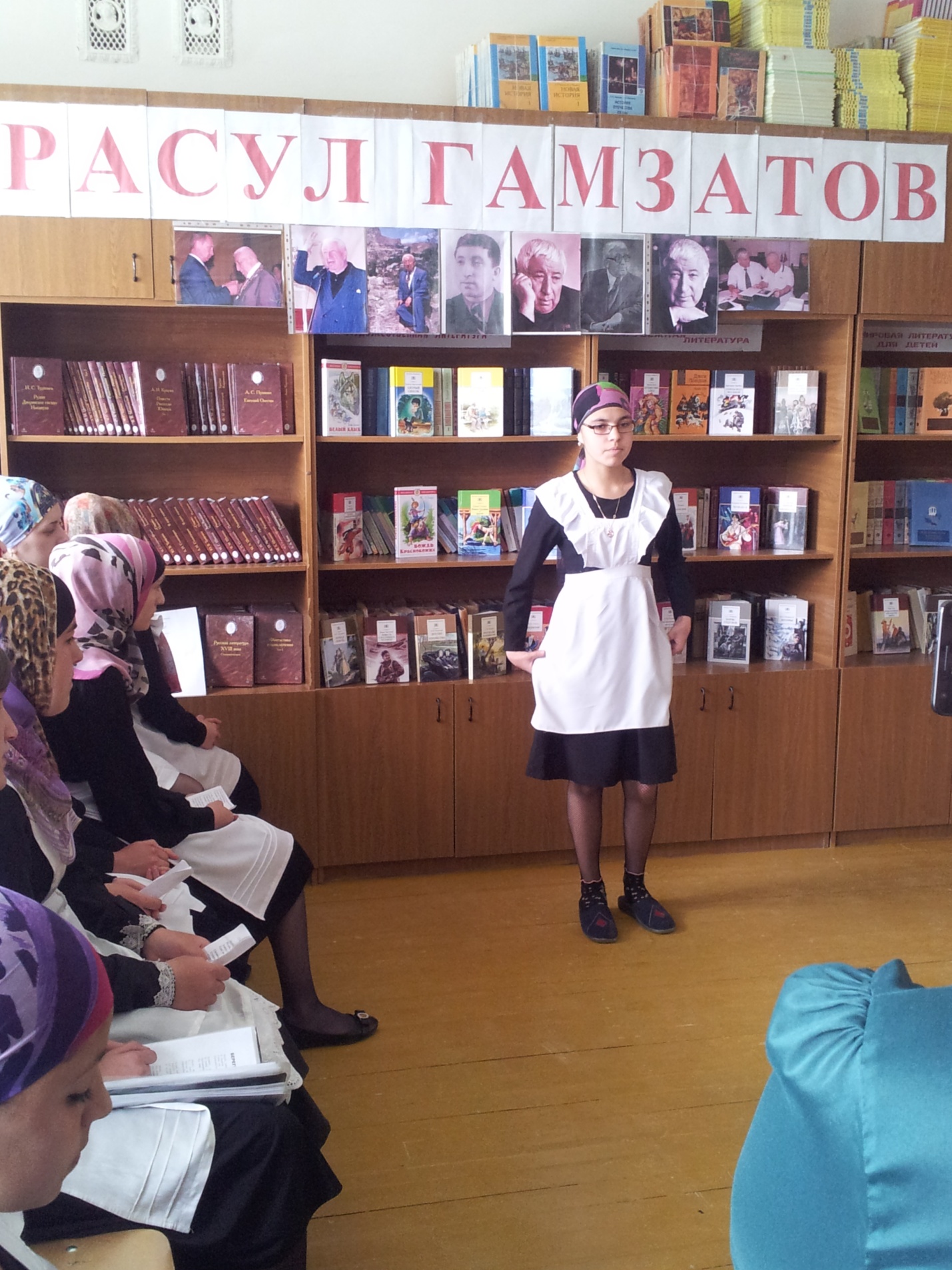 Стихотворение «Белые птицы в синем небе» Джаватова Барият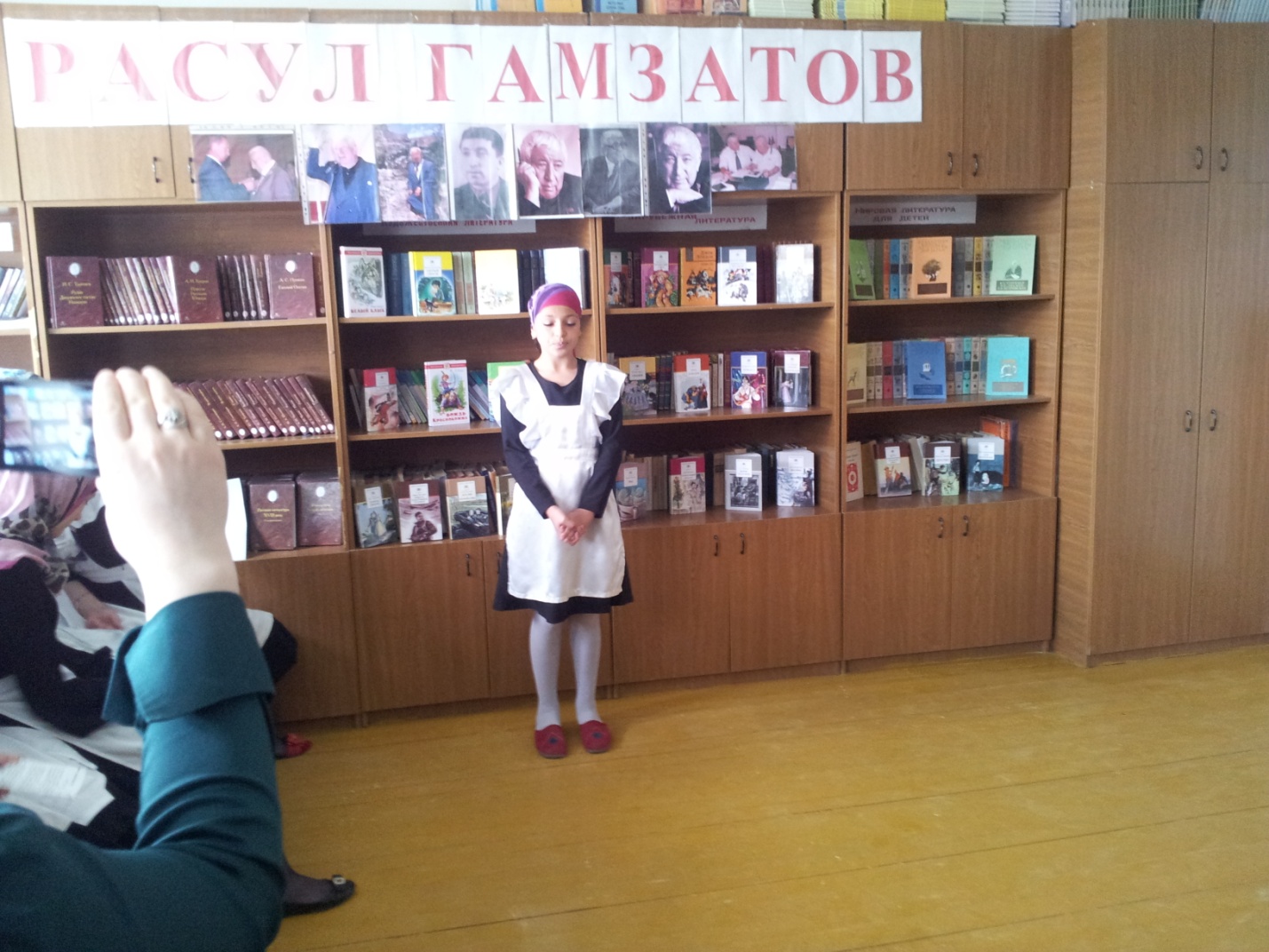 Стихотворение «О Родине» - Джаватова Заира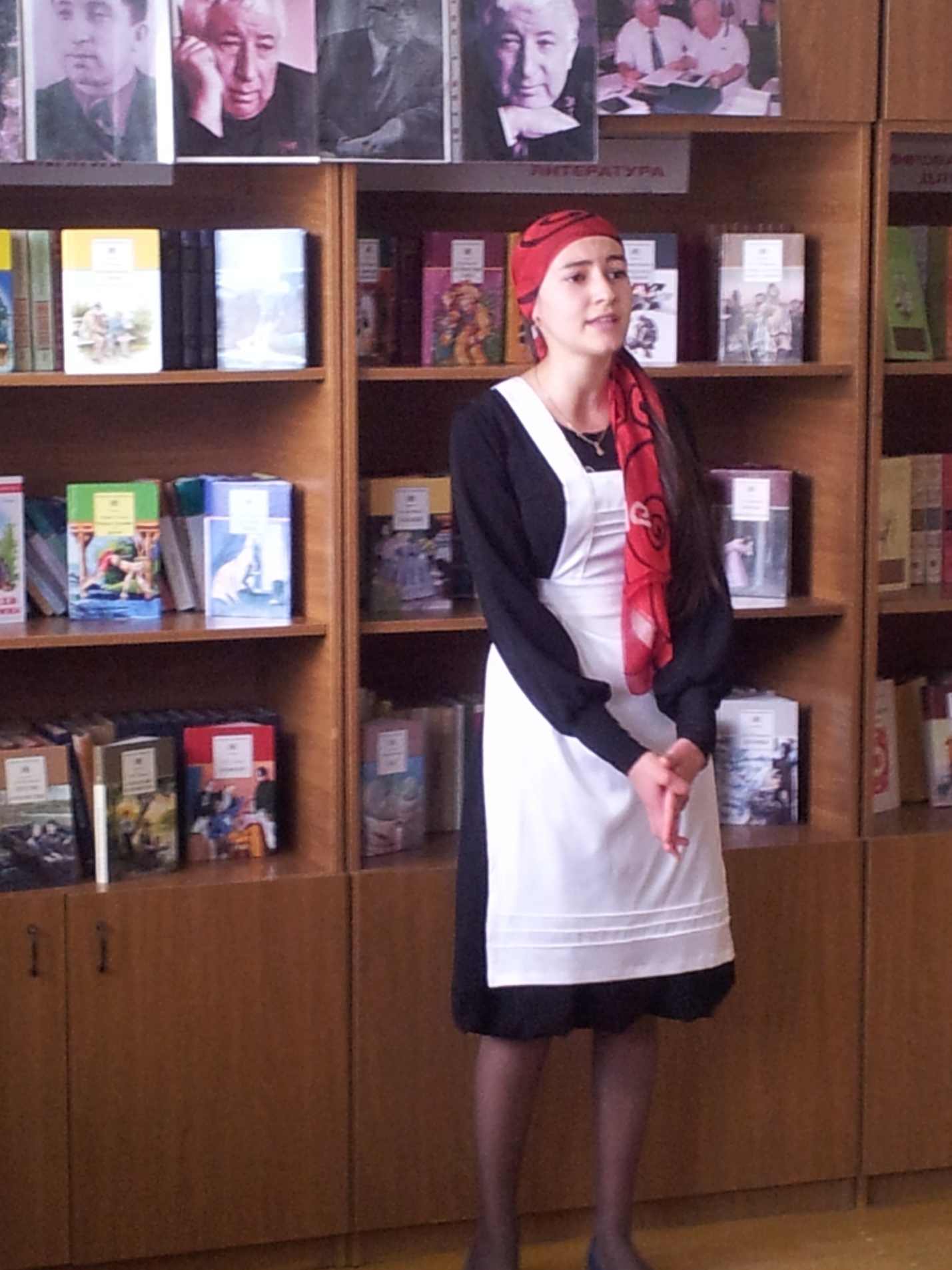 Стихотворение «О Родине» Абутова Джамиля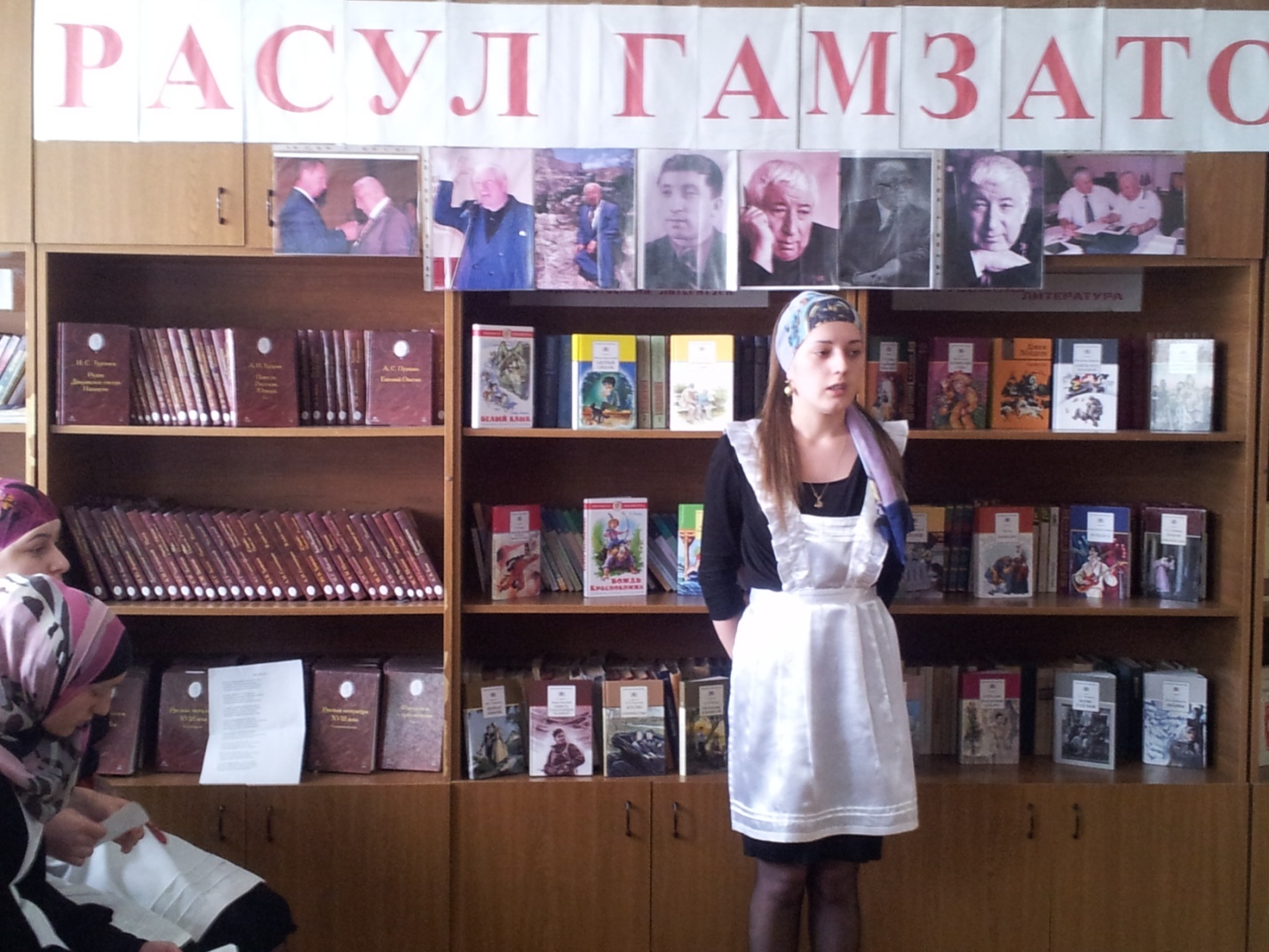 Стихотворение «О Родине» Алигаджиева Зайнап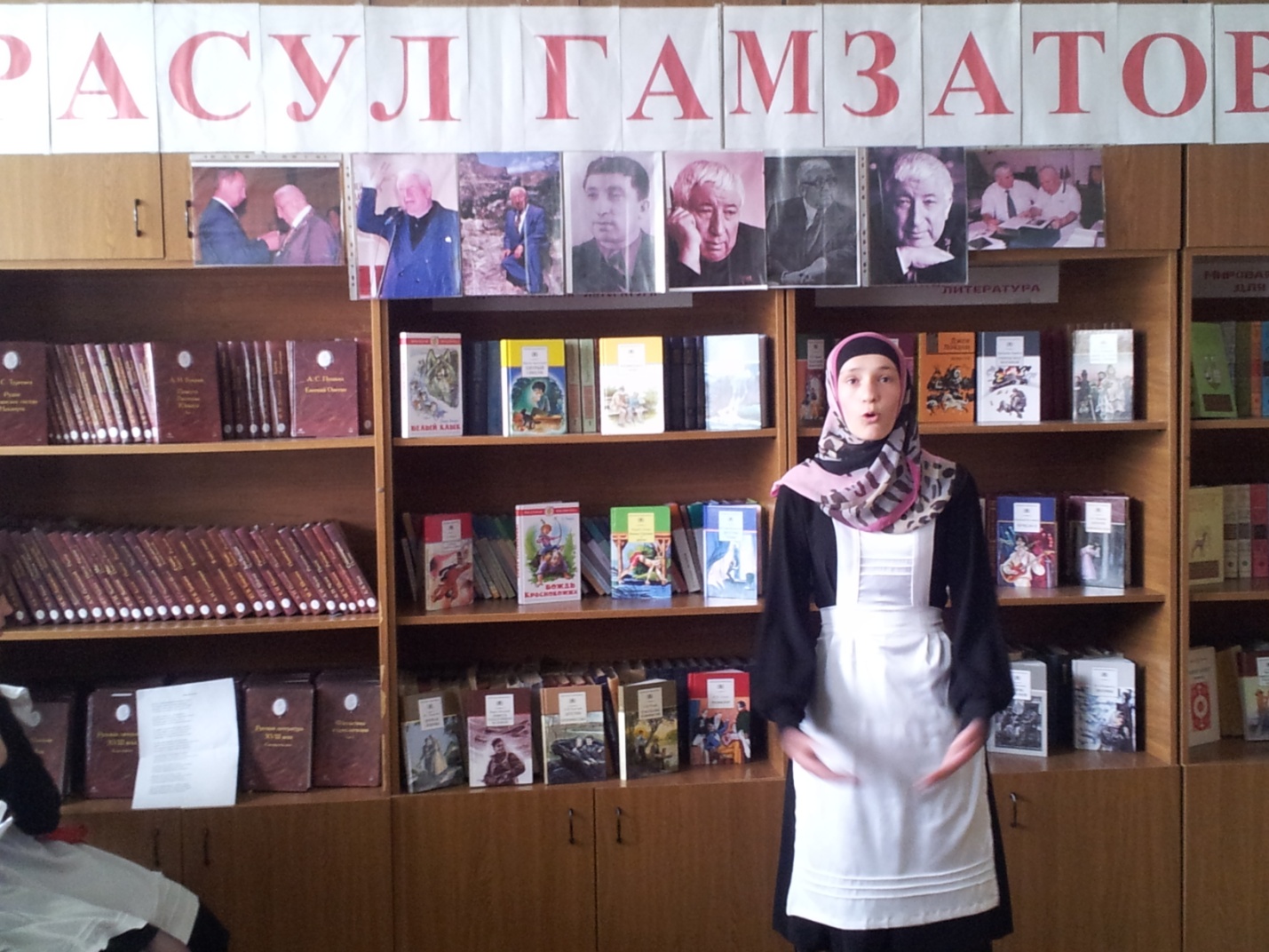 Стихотворение «Открыл я книгу вековую» - Айгумова Зухра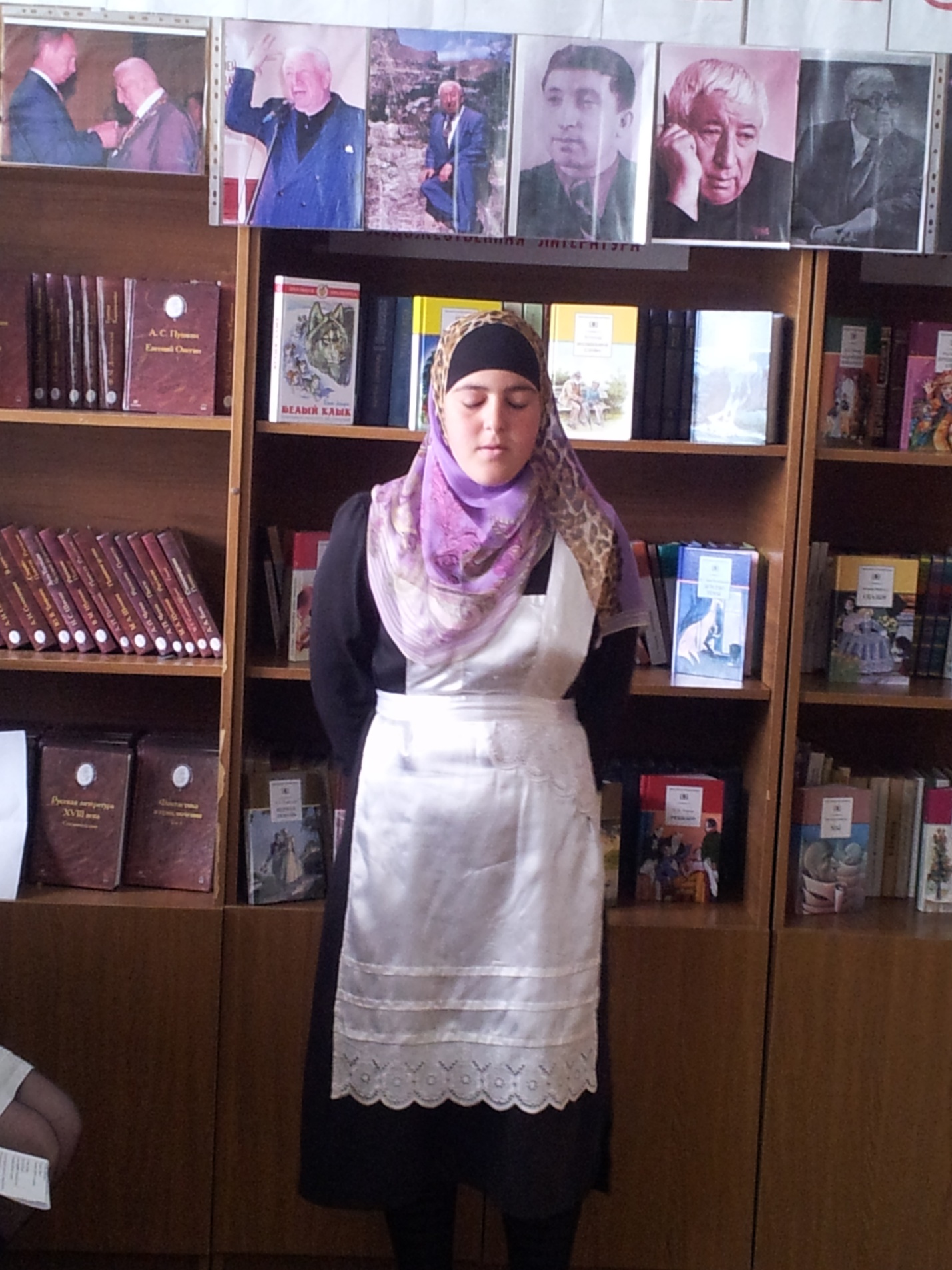 Стихотворение «Земной красой» - Галимова Сайгибат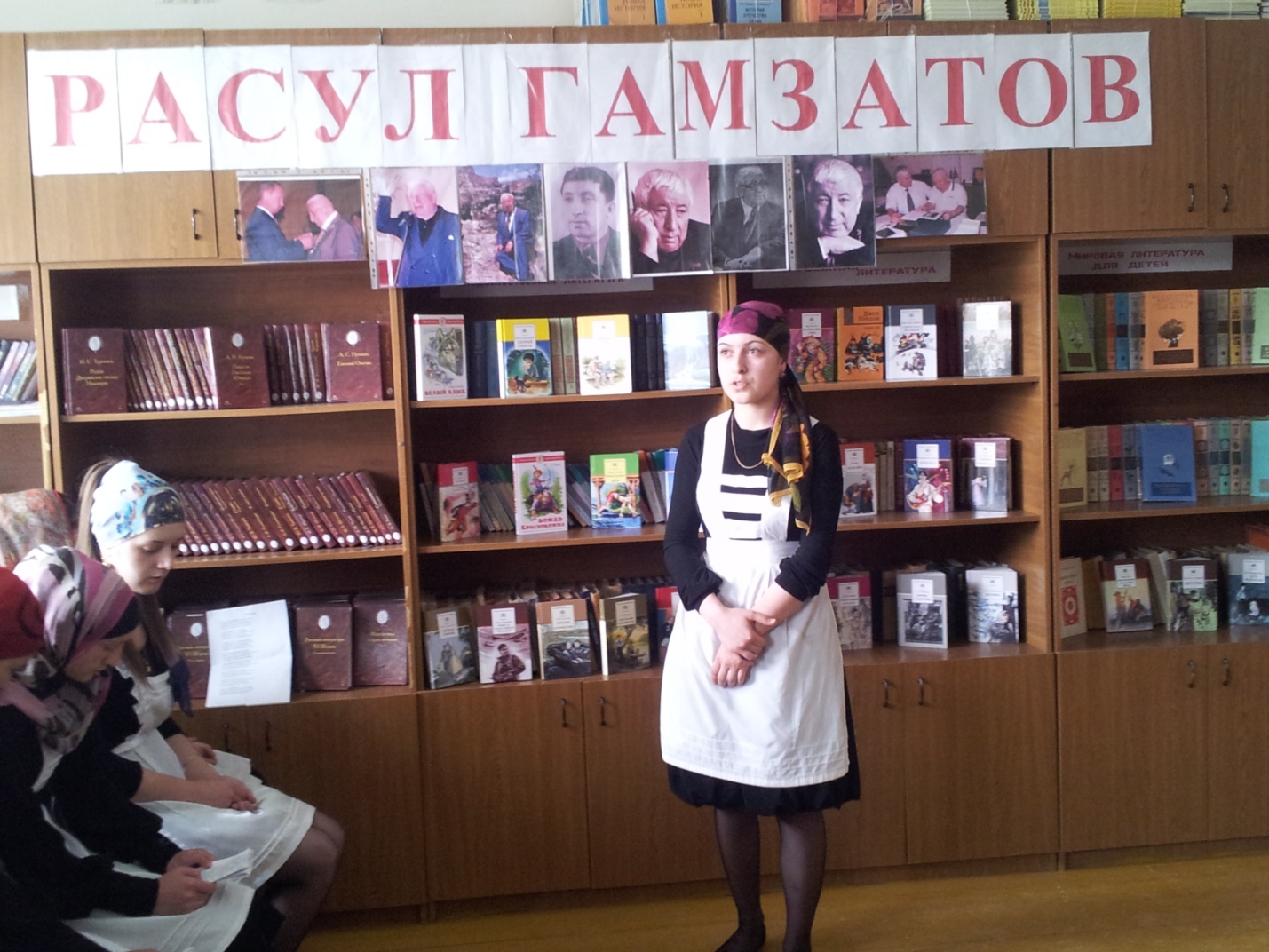 Стихотворение «Открыл я книгу вековую» - Алиева З.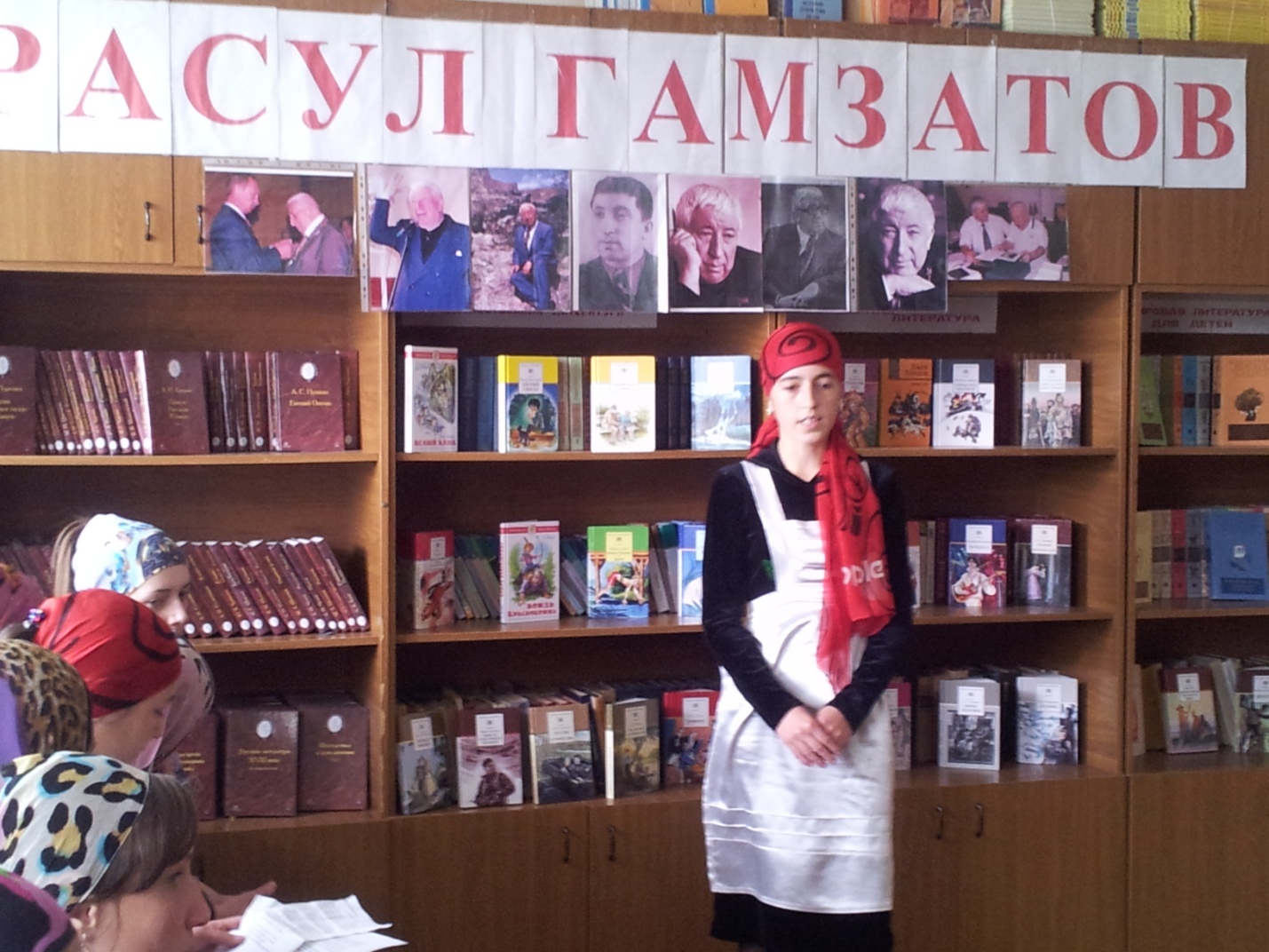 Стихотворение «Истины рады» - Хасбулатова Дженет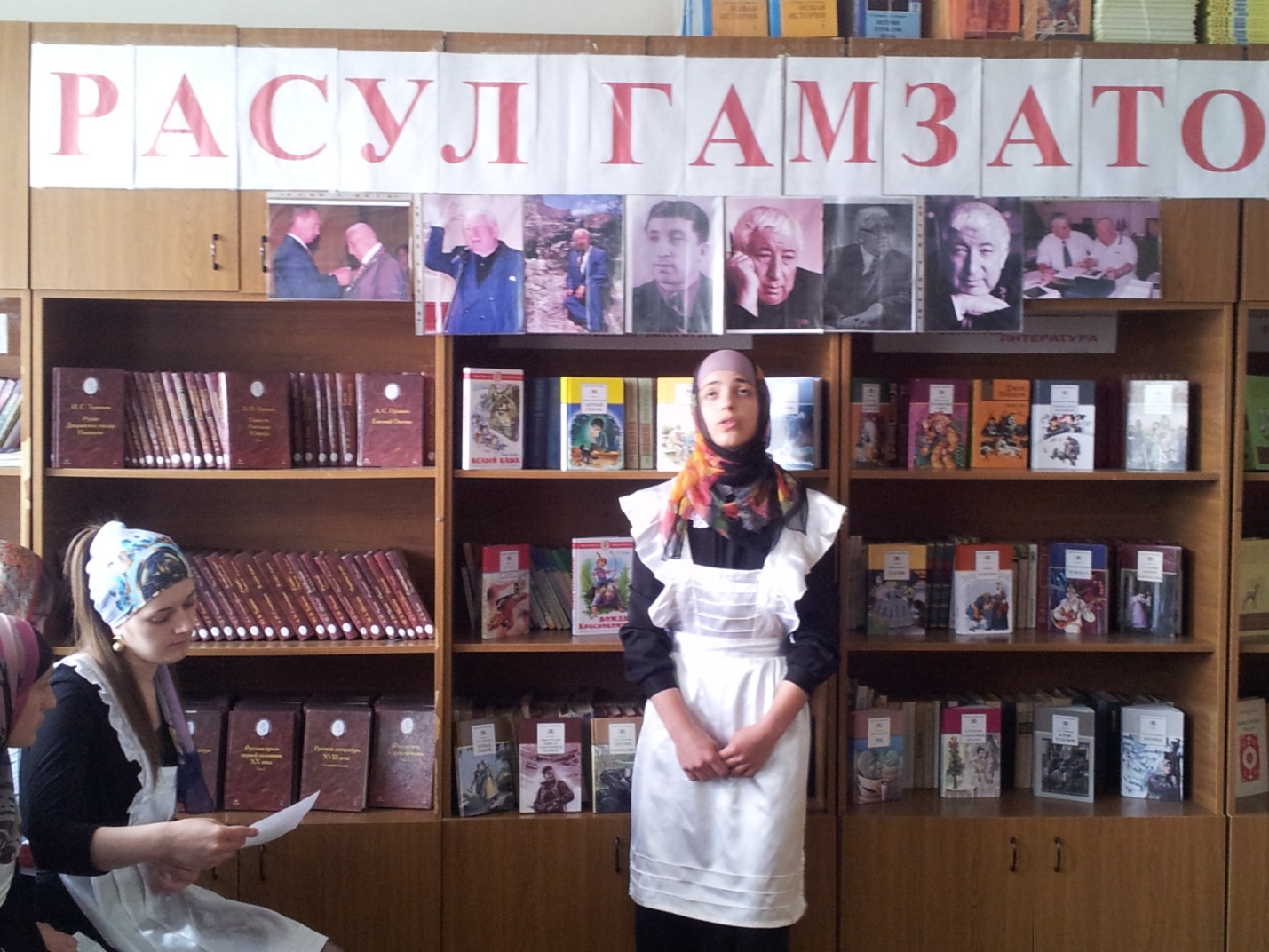 Стихотворение «Не торопись» - Магомедова Асият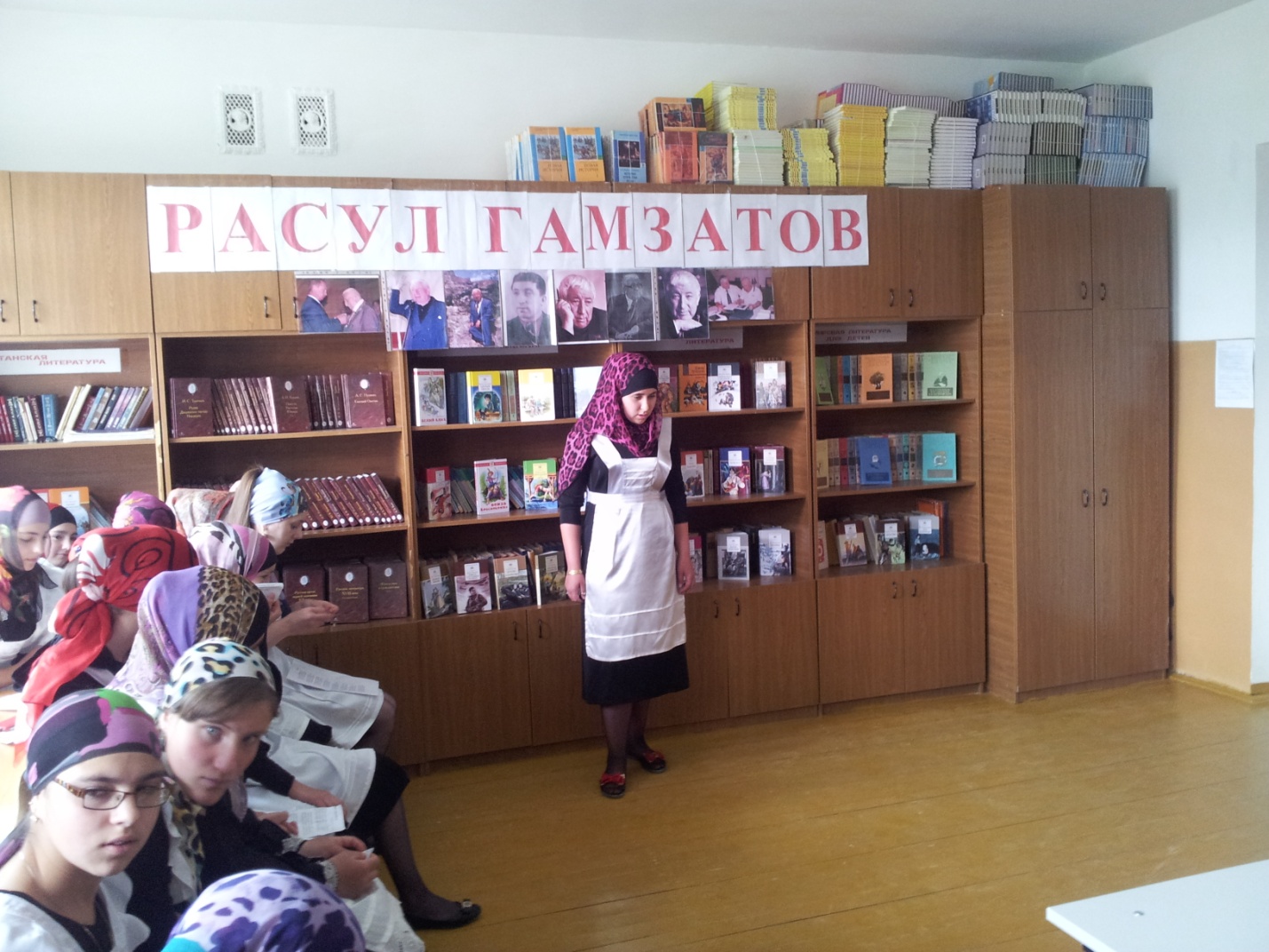 Стихотворение «Мама» - Салимова Айшат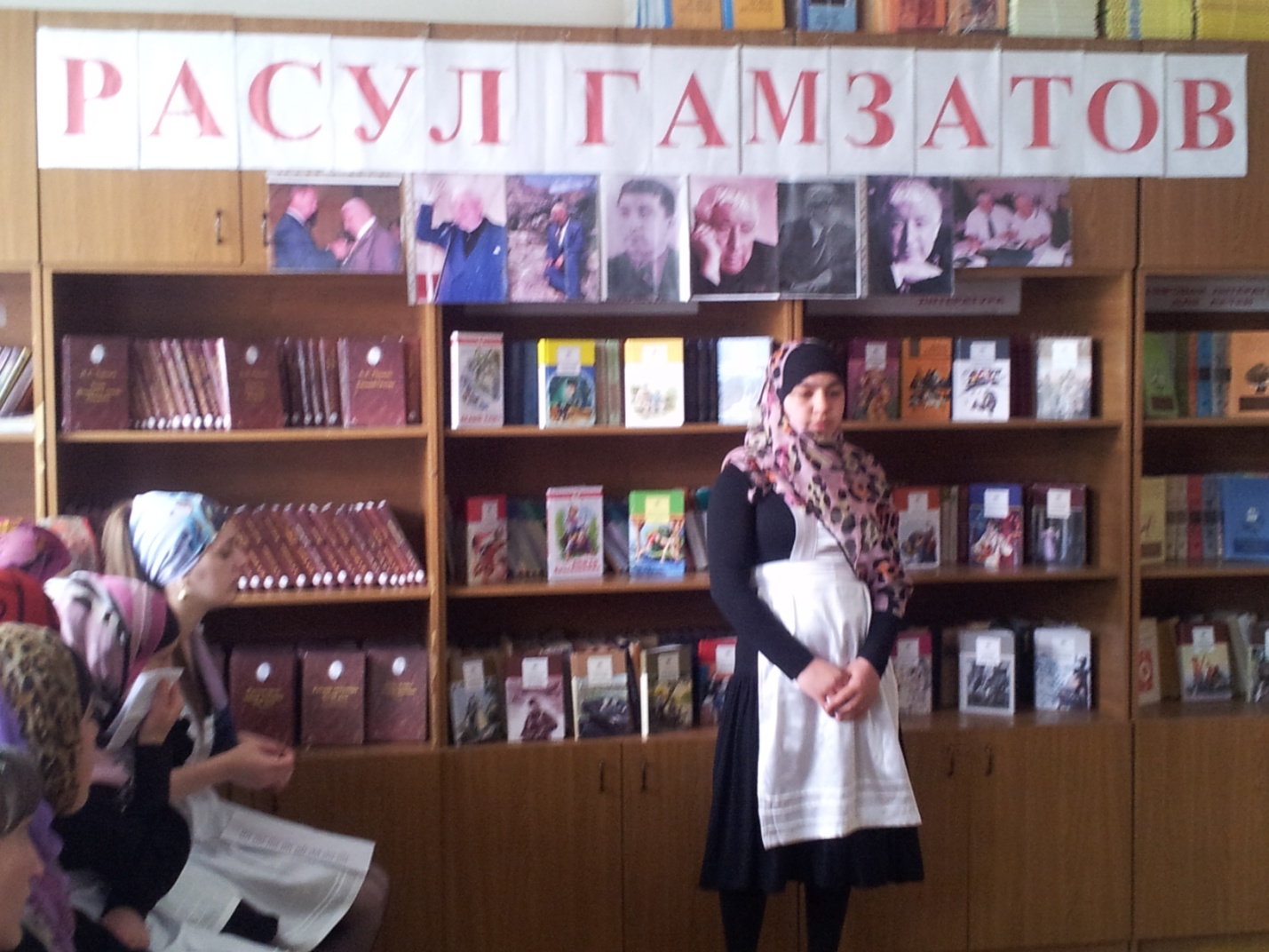 Стихотворение «Баллада о женщине спасшая поэта» - Байдарова Сабия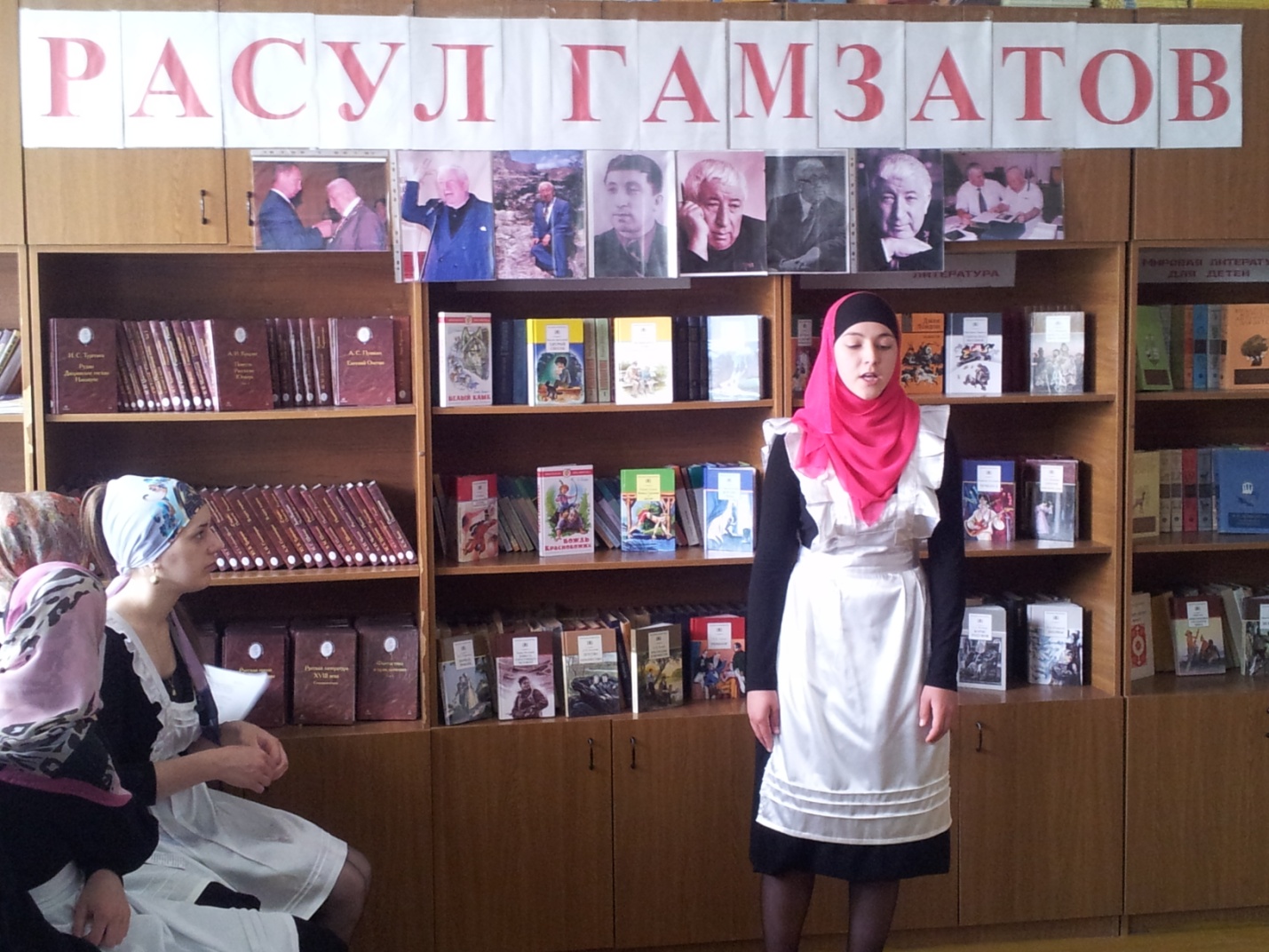 Стихотворение «Откровение коварной жены» - Магомедова Галимат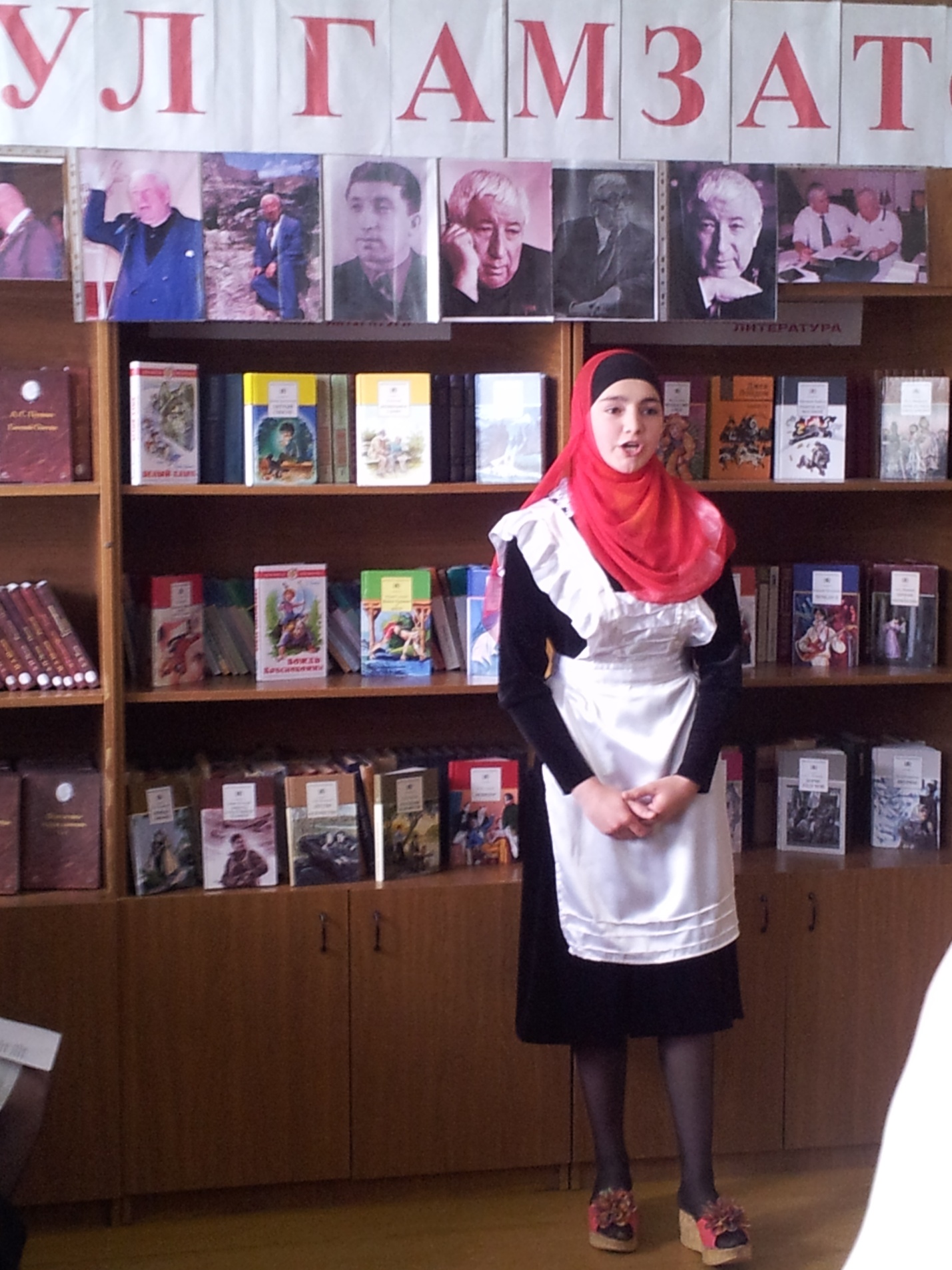 Стихотворение «Мой Дагестан» - Геламатова Саят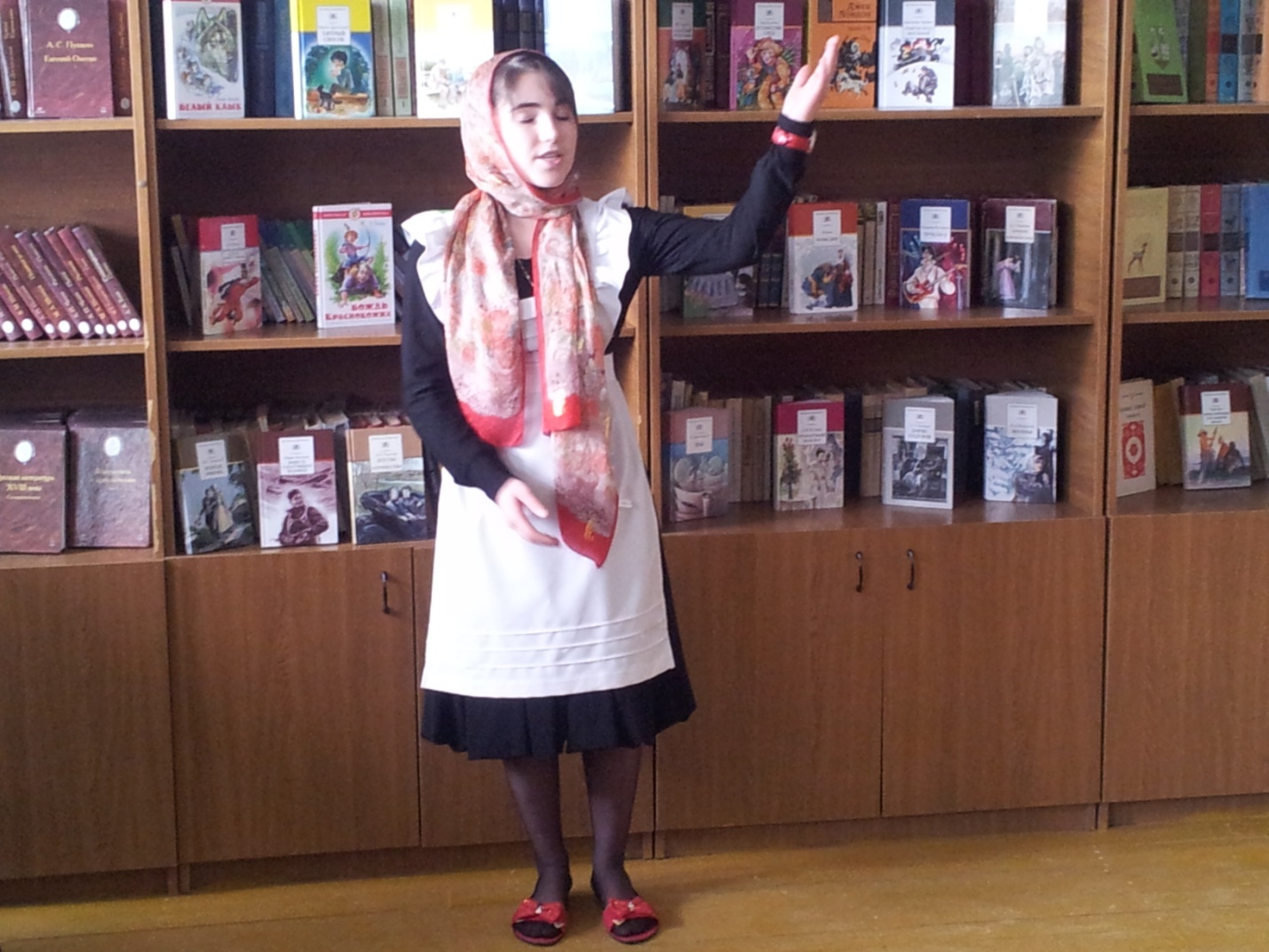 Песня «Журавли» - Ахадова Марьям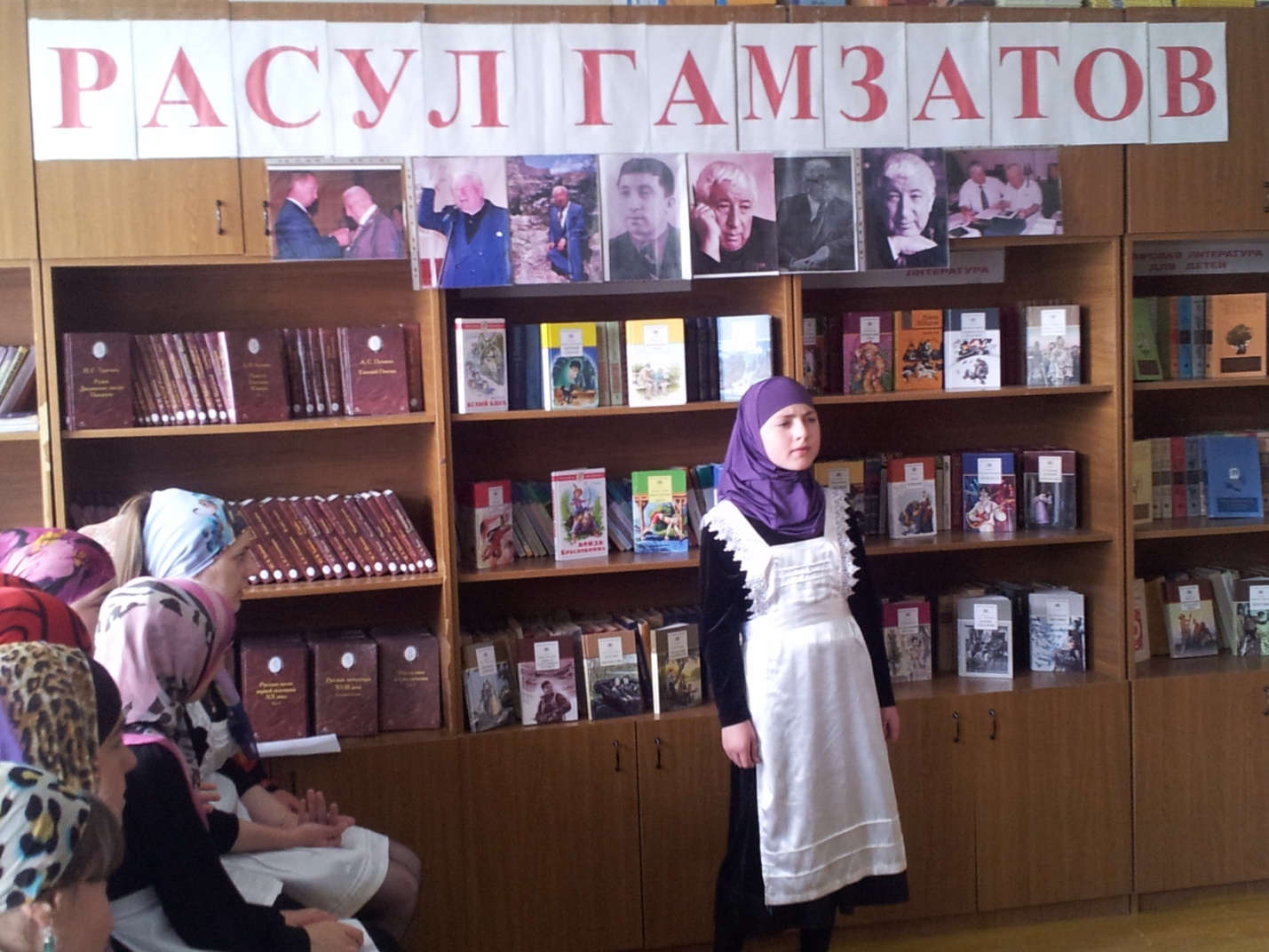 Участники конкурса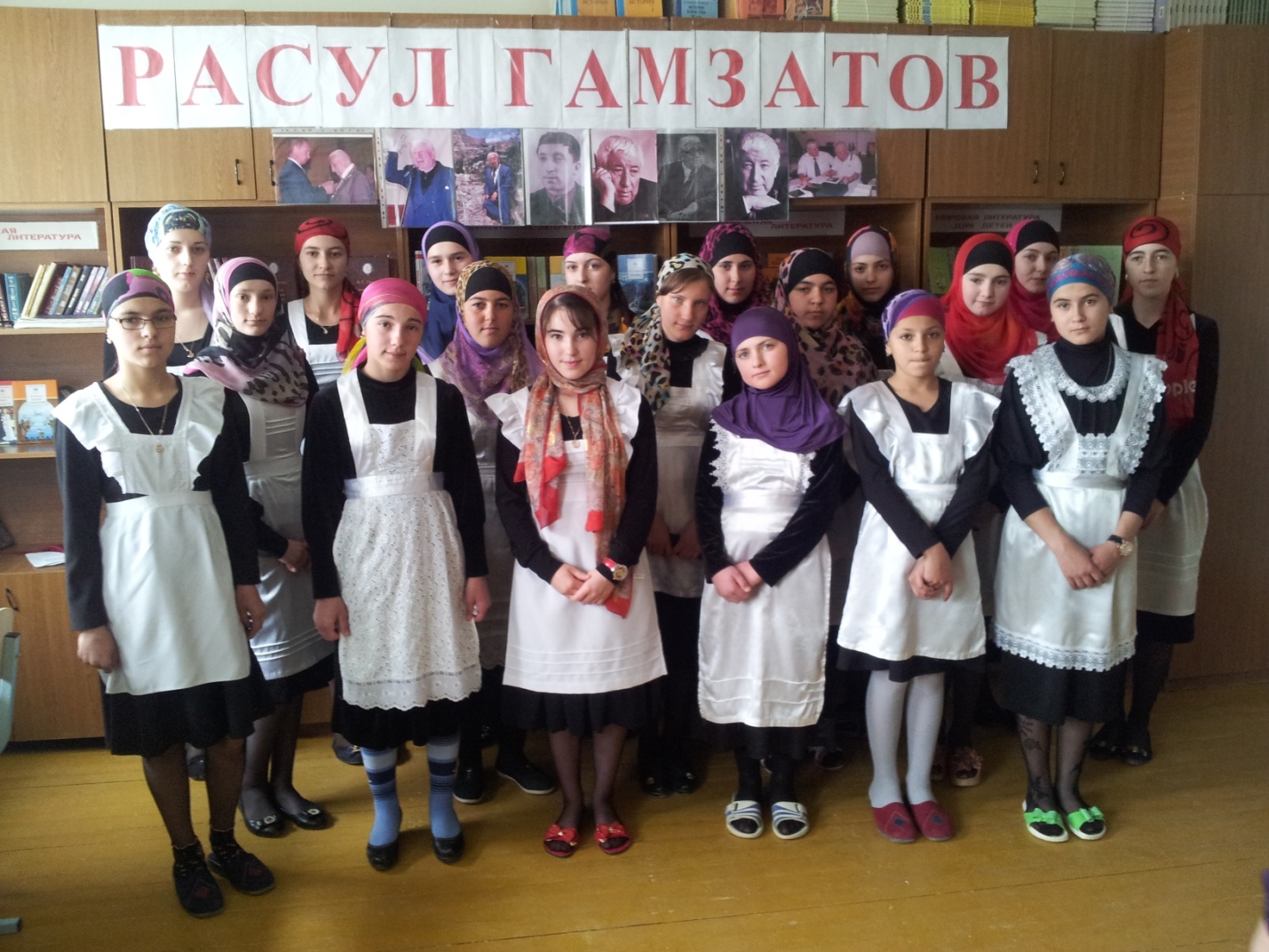 Участникам конкурса вручили призовые места Джаватова Заира – 1 место Геламатова Саят – 1 местоАхадова Марьям – 1 местоБайдарова Сабия – 2 местоАбутова Джамиля – 2 местоАлигаджиева Зайнап – 2 место Адильгереева  Наида – 3 место Хасбулатова Дженет – 3 место Джаватова Барият – 3 место Гаджиева Маликат – 3 место 